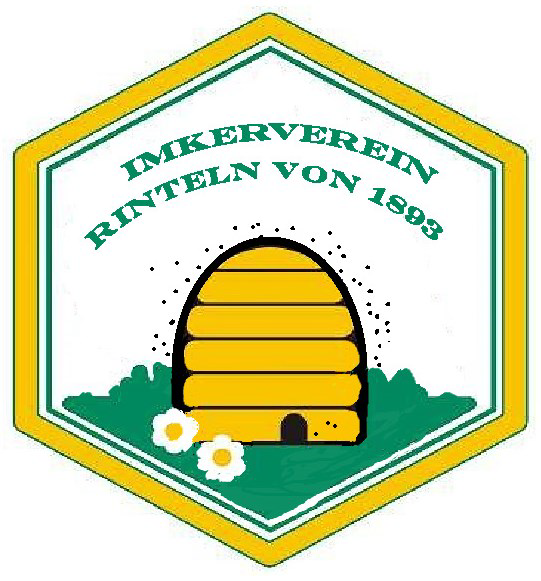                IMKerverein 	                                      Rinteln									         Kalletal,  16. 2. 2019An alle Mitglieder des ImkervereinsSeit dem 25. 5. 2018 gilt das Europäische Datenschutz-Grundgesetz. Die Vereine wurdenverpflichtet, mit den personenbezogenen Daten der Mitglieder auf bestimmte Art und Weise umzugehen.Deshalb informiert der Imkerverein alle Mitglieder, dass wir die folgenden Daten in unserer Vereinsdatenbank erfasst haben:Name, VornameAnschrift und email-AdresseGeburtsdatumTelefonnummerEintrittsdatumGgfl. EhrungenAnzahl der VölkerDiese Daten wurden und werden ausschließlich zu vereinsbezogenen Informationszwecken verwendet. Eine Weitergabe an Dritte erfolgt nicht.Mit Hilfe dieser Daten informieren wir anlassbezogen über Aktivitäten, versenden Einladungen,Rundschreiben o. ä. und ziehen den Mitgliedsbeitrag ein.Die Bereitstellung Ihrer Daten können Sie jederzeit schriftlich widerrufen.Erhalten wir keine Rückmeldung von Ihnen, gehen wir davon aus, dass wir die Daten auchweiterhin für die o. a. Zwecke benutzen können. Eine Nichtbeantwortung gilt als ausdrücklicheGenehmigung.Mit freundlichen Grüßen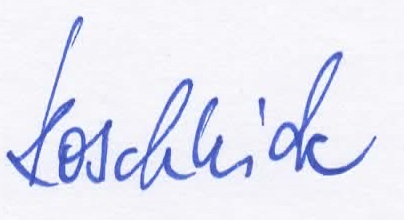 Vorstand des Imkervereins RintelnKlaus Koschnick